Задание на 20.04.   То, что выделено красным цветом для устной работы или повторения. Остальная информация заносится в тетрадь.                                     Классная работаНаписать в виде примеров и решить стр. 196  № 803.Вспомнить !!!! Увеличить «на» - это прибавить.                           Увеличить «в» - это умножить.Составить и решить задачу стр. 196  № 804 (1)Начертить геометрическую фигуру сторона которого 5см и вычислить периметр.Выбрать  геометрическую фигуру для выполнения задания. Периметр – это сумма всех сторон. Чтобы вычислить периметр (Р) надо сложить длины всех сторон.Дома: № 800 стр. 196     Подсказка!!!  Увеличить «в» - умножить                                                                 Уменьшить «в» - разделить          Дополнительно!!! Стр.196  № 804(2)Задание на 21.04.   То, что выделено красным цветом для устной работы или повторения. Остальная информация заносится в тетрадь.                                     Классная работаСоставить примеры и решить.Увеличить 938 в 7 раз		Увеличить на 3999                               Уменьшить                         в 5 раз	   Уменьшить                          на 1402                                                                                        ответ: Четырехзначное число                                                                                                                             первый и третий разряд - единица                                  уменьшить                                    в 4 раза                   увеличить на                                                                   5 308Решить задачу. Стр. 197 № 806Составить краткую запись.Детских –Взрослых –Продано –Осталось –1.2.3.Ответ: Осталось …………. книг.Дома: стр. 197  № 808 Дополнительно № 807 (2)Задание на 22.04.   То, что выделено красным цветом для устной работы или повторения. Остальная информация заносится в тетрадь.                                     Классная работаРешить примеры. Ответы первого столбика разложить на разрядные единицы.Ответы второго столбика записать в порядке убывания.Стр. 198 № 813 ( 1 и 2столбик) 3 гр. – один столбикРешить задачу  стр. 198 № 814 (1)Составляем краткую запись.Что обозначает число 108?Сколько понадобилось мешков?Что необходимо найти в задаче?Какая задача? (простая или составная? Почему?)(Ответив на эти вопросы, вы составите краткую запись)1.Ответ:…………………………….Геометрическое задание.Начертить разносторонний, тупоугольный треугольник. Вычислить его периметр (Р).Вспомнить!!!!! Разносторонний треугольник – это треугольник, у которого все стороны разные.                          Тупоугольный треугольник – это треугольник, у которого величина одного угла больше 90 градусов.Есть ли из предложенных треугольников тот, который необходим вам для выполнения геометрического задания???	Дома: стр. 198 № 813 (3 и 4ст.) ответы третьего столбика разложить в порядке возрастания.  3 гр. – только третий столбик.Задание на 23.04.   То, что выделено красным цветом для устной работы или повторения. Остальная информация заносится в тетрадь.                                     Классная работаРешить примеры стр.199 № 818 (1ст) Самое маленькое число, полученное в ответах, равно 905.Решить задачу стр. 199 № 819. Задача на движение. Краткая запись – чертеж.             870км.в ч	3ч	   790 км в ч	2ч	? км1.2.3.Ответ:………………………………………3.Начертить прямоугольный треугольник и вычислить периметр (Р).Дома: стр. 199 № 818 (2 и 3ст).  3 гр. – третий столбикЗадание на 24.04.   То, что выделено красным цветом для устной работы или повторения. Остальная информация заносится в тетрадь.                                        Классная работа1.Устный счет.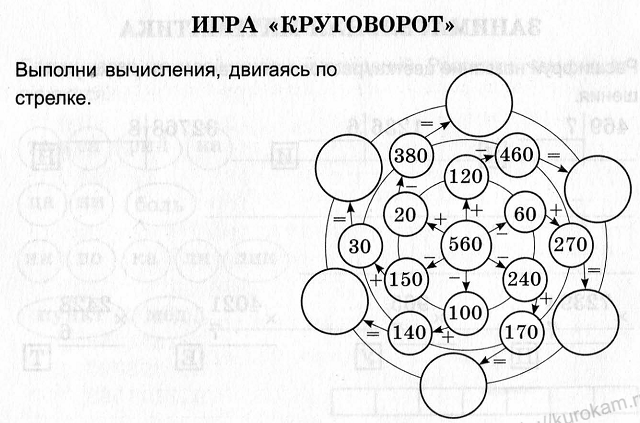 2.Решить примеры. Стр. 204 № 852 (1) по заданию!!!!3. Начертить остроугольный треугольник и вычислить периметр (Р)Дома :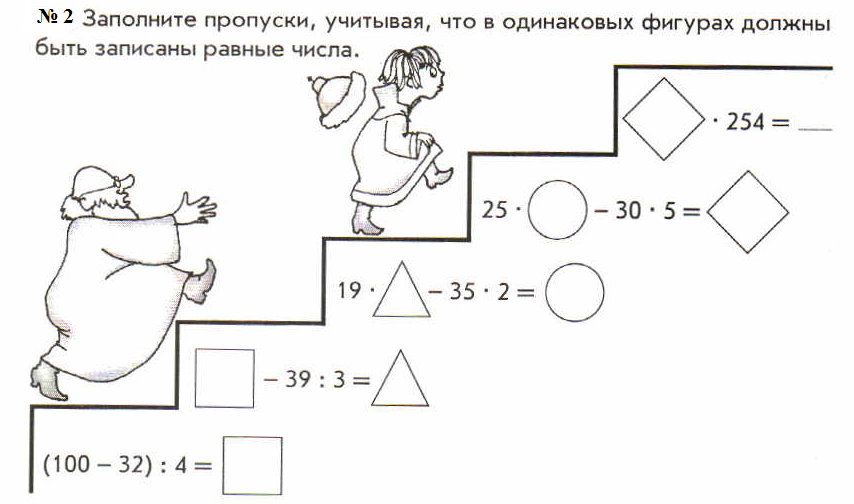 